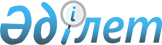 2024-2026 жылдарға арналған Қандыағаш қаласының бюджетін бекіту туралыАқтөбе облысы Мұғалжар аудандық мәслихатының 2024 жылғы 8 қаңтардағы № 149 шешімі
      Қазақстан Республикасының Бюджет Кодексінің 9-1 бабының 2 тармағына және Қазақстан Республикасының "Қазақстан Республикасындағы жергілікті мемлекеттік басқару және өзін-өзі басқару туралы" Заңының 6 бабына сәйкес, Мұғалжар аудандық мәслихаты ШЕШТІ:
      1. 2024-2026 жылдарға арналған Қандыағаш қаласының бюджеті тиісінше 1, 2 және 3 қосымшаларға сәйкес, оның ішінде, 2024 жылға мынадай көлемдерде бекітілсін:
      1) кірістер – 994 085 мың теңге:
      салықтық түсімдер – 358 000 мың теңге;
      салықтық емес түсімдер – 0 теңге;
      негізгі капиталды сатудан түсетін түсімдер – 42 000 мың теңге;
      трансферттер түсімі – 594 085 мың теңге;
      2) шығындар – 1 060 089,9 мың теңге:
      3) таза бюджеттік кредиттеу – 0 теңге:
      бюджеттік кредиттер – 0 теңге;
      бюджеттік кредиттерді өтеу – 0 теңге;
      4) қаржы активтерімен операциялар бойынша сальдо – 0 теңге:
      қаржы активтерін сатып алу – 0 теңге;
      мемлекеттің қаржы активтерін сатудан түсетін түсімдер – 0 теңге;
      5) бюджет тапшылығы (профициті) – - 66 004,9 мың теңге;
      6)бюджет тапшылығын қаржыландыру (профицитін пайдалану) – 66 004,9 мың теңге: 
      қарыздар түсімі – 0 теңге;
      қарыздарды өтеу – 0 теңге;
      бюджет қаражатының пайдаланылатын қалдықтары – 66 004,9 мың теңге.
      Ескерту. 1 тармақ жаңа редакцияда– Ақтөбе облысы Мұғалжар аудандық мәслихатының 12.04.2024 № 183 шешімімен (01.01.2024 бастап қолданысқа енгізіледі).


      2. Қазақстан Республикасының "2024-2026 жылдарға арналған республикалық бюджет туралы" Заңының 9 бабына сәйкес белгіленгені еске және басшылыққа алынсын:
      2024 жылғы 1 қаңтардан бастап:
      1) жалақының ең төмен мөлшері – 85 000 теңге;
      2) зейнетақының ең төменгі мөлшері – 57 853 теңге;
      3) Қазақстан Республикасының заңнамасына сәйкес жәрдемақыларды және өзге де әлеуметтік төлемдерді есептеу үшін, сондай-ақ айыппұл санкцияларын, салықтар мен басқа да төлемдерді қолдану үшін айлық есептік көрсеткіш - 3 692 теңге;
      4) базалық әлеуметтік төлемдердің мөлшерлерін есептеу үшін ең төменгі күнкөріс деңгейінің шамасы – 43 407 теңге.
      3. 2024 жылға арналған Қандыағаш қаласының бюджетінде аудандық бюджеттен берілетін субвенция көлемі 305 000 мың теңге сомасында ескерілсін.
      4. 2024 жылға арналған Қандыағаш қаласының бюджетіне республикалық бюджеттен азаматтық қызметшілердің жекелеген санаттарының, мемлекеттік бюджет қаражаты есебінен ұсталатын ұйымдар қызметкерлерінің, қазыналық кәсіпорындар қызметкерлерінің жалақысын көтеруге 70 мың теңге нысаналы ағымдағы трансферттер түскені ескерілсін.
      5. Осы шешім 2024 жылдың 1 қаңтарынан бастап қолданысқа енгізіледі. 2024 жылға арналған Қандыағаш қаласының бюджеті
      Ескерту. 1 қосымша жаңа редакцияда – Ақтөбе облысы Мұғалжар аудандық мәслихатының 12.04.2024 № 183 шешімімен (01.01.2024 бастап қолданысқа енгізіледі). 2025 жылға арналған Қандыағаш қаласының бюджеті 2026 жылға арналған Қандыағаш қаласының бюджеті
					© 2012. Қазақстан Республикасы Әділет министрлігінің «Қазақстан Республикасының Заңнама және құқықтық ақпарат институты» ШЖҚ РМК
				
      Мұғалжар аудандық мәслихатының төрағасы 

Б. Кадралин
Мұғалжар аудандық 
мәслихатының 2024 жылғы 
8 қаңтардағы № 149 шешіміне 
1 қосымша
санаты
санаты
санаты
санаты
сомасы (мың теңге)
сыныбы
сыныбы
сыныбы
сомасы (мың теңге)
кіші сыныбы
кіші сыныбы
сомасы (мың теңге)
атауы
сомасы (мың теңге)
1. КІРІСТЕР
994 085
1
САЛЫҚТЫҚ ТҮСІМДЕР
358 000
01
Табыс салығы
221 633
2
Жеке табыс салығы
221 633
04
Меншікке салынатын салықтар
111 367
1
Мүлікке салынатын салықтар
4 285
3
Жер салығы
4 582
4
Көлік құралдарына салынатын салық
102 500
5
Бірыңғай жер салығы
0
05
Тауарларға, жұмыстарға және қызметтерге салынатын ішкі салықтар
25 000
3
Табиғи және басқа да ресурстарды пайдаланғаны үшін түсетін түсімдер
25 000
3
Негізгі капиталды сатудан түсетін түсімдер
42 000
03
Жердi және материалдық емес активтердi сату
42 000
1
Жерді сату
20 000
2
Материалдық емес активтерді сату
22 000
4
Трансферттердің түсімдері
594 085
02
Мемлекеттік басқарудың жоғары тұрған органдарынан түсетін трансферттер
594 085
3
Аудандардың (облыстық маңызы бар қаланың) бюджетінен трансферттер
594 085
функционалдық топ
функционалдық топ
функционалдық топ
функционалдық топ
функционалдық топ
сомасы (мың теңге)
кіші функция
кіші функция
кіші функция
кіші функция
сомасы (мың теңге)
бюджеттік бағдарламалардың әкiмшiсі
бюджеттік бағдарламалардың әкiмшiсі
бюджеттік бағдарламалардың әкiмшiсі
сомасы (мың теңге)
бағдарлама
бағдарлама
сомасы (мың теңге)
Атауы
сомасы (мың теңге)
ІІ. ШЫҒЫНДАР
1 060 089,9
01
Жалпы сипаттағы мемлекеттiк қызметтер
200 255
1
Мемлекеттiк басқарудың жалпы функцияларын орындайтын өкiлдi, атқарушы және басқа органдар
200 255
124
Аудандық маңызы бар қала, ауыл, кент, ауылдық округ әкімінің аппараты
200 255
001
Аудандық маңызы бар қала, ауыл, кент, ауылдық округ әкімінің қызметін қамтамасыз ету жөніндегі қызметтер
142 423
022
Мемлекеттік органның күрделі шығыстары
57 832
07
Тұрғын үй-коммуналдық шаруашылық
671 763
3
Елді мекендерді көркейту
671 763
124
Аудандық маңызы бар қала, ауыл, кент, ауылдық округ әкімінің аппараты
671 763
008
Елді мекендердегі көшелерді жарықтандыру
125 515
009
Елді мекендердің санитариясын қамтамасыз ету
48 581
011
Елді мекендерді абаттандыру мен көгалдандыру
497 667
12
Көлiк және коммуникация
187 067
1
Автомобиль көлiгi
187 067
124
Аудандық маңызы бар қала, ауыл, кент, ауылдық округ әкімінің аппараты
187 067
013
Аудандық маңызы бар қалаларда, ауылдарда, кенттерде, ауылдық округтерде автомобиль жолдарының жұмыс істеуін қамтамасыз ету
187 067
15
Трансферттер
1 004,9
1
Трансферттер
1 004,9
124
Аудандық маңызы бар қала, ауыл, кент, ауылдық округ әкімінің аппараты
1 004,9
048
Нысаналы пайдаланылмаған (толық пайдаланылмаған) трансферттерді қайтару
1 004,9
V. Бюджет тапшылығы (профициті)
- 66 004,9
VI. Бюджет тапшылығын қаржыландыру (профицитін пайдалану)
66 004,9
8
Бюджет қаражатының пайдаланылатын қалдықтары
66 004,9
01
Бюджет қаражаты қалдықтары
66 004,9
1
Бюджет қаражатының бос қалдықтары
66 004,9
 01
Бюджет қаражатының бос қалдықтары
66 004,9Мұғалжар аудандық 
мәслихатының 2024 жылғы 
8 қаңтардағы № 149 шешіміне 
2 қосымша
санаты
санаты
санаты
санаты
сомасы (мың теңге)
сыныбы
сыныбы
сыныбы
сомасы (мың теңге)
кіші сыныбы
кіші сыныбы
сомасы (мың теңге)
атауы
сомасы (мың теңге)
1. КІРІСТЕР
732 741
1
САЛЫҚТЫҚ ТҮСІМДЕР
376 119
01
Табыс салығы
237 147
2
Жеке табыс салығы
237 147
04
Меншікке салынатын салықтар
113 972
1
Мүлікке салынатын салықтар
4 584
3
Жер салығы
4 902
4
Көлік құралдарына салынатын салық
104 486
5
Бірыңғай жер салығы
0
05
Тауарларға, жұмыстарға және қызметтерге салынатын ішкі салықтар
25 000
3
Табиғи және басқа да ресурстарды пайдаланғаны үшін түсетін түсімдер
25 000
3
Негізгі капиталды сатудан түсетін түсімдер
42 000
03
Жердi және материалдық емес активтердi сату
42 000
1
Жерді сату
20 000
2
Материалдық емес активтерді сату
22 000
4
Трансферттердің түсімдері
314 622
02
Мемлекеттік басқарудың жоғары тұрған органдарынан түсетін трансферттер
314 622
3
Аудандардың (облыстық маңызы бар қаланың) бюджетінен трансферттер
314 622
функционалдық топ
функционалдық топ
функционалдық топ
функционалдық топ
функционалдық топ
сомасы (мың теңге)
кіші функция
кіші функция
кіші функция
кіші функция
сомасы (мың теңге)
бюджеттік бағдарламалардың әкiмшiсі
бюджеттік бағдарламалардың әкiмшiсі
бюджеттік бағдарламалардың әкiмшiсі
сомасы (мың теңге)
бағдарлама
бағдарлама
сомасы (мың теңге)
Атауы
сомасы (мың теңге)
ІІ. ШЫҒЫНДАР
732 741
01
Жалпы сипаттағы мемлекеттiк қызметтер
160 908
1
Мемлекеттiк басқарудың жалпы функцияларын орындайтын өкiлдi, атқарушы және басқа органдар
160 908
124
Аудандық маңызы бар қала, ауыл, кент, ауылдық округ әкімінің аппараты
160 908
001
Аудандық маңызы бар қала, ауыл, кент, ауылдық округ әкімінің қызметін қамтамасыз ету жөніндегі қызметтер
124 580
022
Мемлекеттік органның күрделі шығыстары
36 328
07
Тұрғын үй-коммуналдық шаруашылық
440 711
3
Елді мекендерді көркейту
440 711
124
Аудандық маңызы бар қала, ауыл, кент, ауылдық округ әкімінің аппараты
440 711
008
Елді мекендердегі көшелерді жарықтандыру
122 640
009
Елді мекендердің санитариясын қамтамасыз ету
45 381
011
Елді мекендерді абаттандыру мен көгалдандыру
272 690
12
Көлiк және коммуникация
131 122
1
Автомобиль көлiгi
131 122
124
Аудандық маңызы бар қала, ауыл, кент, ауылдық округ әкімінің аппараты
131 122
013
Аудандық маңызы бар қалаларда, ауылдарда, кенттерде, ауылдық округтерде автомобиль жолдарының жұмыс істеуін қамтамасыз ету
131 122
15
Трансферттер
0
1
Трансферттер
0
124
Аудандық маңызы бар қала, ауыл, кент, ауылдық округ әкімінің аппараты
0
V. Бюджет тапшылығы (профициті)
0
VI. Бюджет тапшылығын қаржыландыру (профицитін пайдалану)
0Мұғалжар аудандық 
мәслихатының 2024 жылғы 
8 қаңтардағы № 149 шешіміне 
3 қосымша
санаты
санаты
санаты
санаты
сомасы (мың теңге)
сыныбы
сыныбы
сыныбы
сомасы (мың теңге)
кіші сыныбы
кіші сыныбы
сомасы (мың теңге)
атауы
сомасы (мың теңге)
1. КІРІСТЕР
727 741
1
САЛЫҚТЫҚ ТҮСІМДЕР
372 172
01
Табыс салығы
231 500
2
Жеке табыс салығы
231 500
04
Меншікке салынатын салықтар
115 472
1
Мүлікке салынатын салықтар
4 694
3
Жер салығы
5 002
4
Көлік құралдарына салынатын салық
105 776
5
Бірыңғай жер салығы
0
05
Тауарларға, жұмыстарға және қызметтерге салынатын ішкі салықтар
25 200
3
Табиғи және басқа да ресурстарды пайдаланғаны үшін түсетін түсімдер
25 200
3
Негізгі капиталды сатудан түсетін түсімдер
43 600
03
Жердi және материалдық емес активтердi сату
43 600
1
Жерді сату
21 200
2
Материалдық емес активтерді сату
22 400
4
Трансферттердің түсімдері
311 969
02
Мемлекеттік басқарудың жоғары тұрған органдарынан түсетін трансферттер
311 969
3
Аудандардың (облыстық маңызы бар қаланың) бюджетінен трансферттер
311 969
функционалдық топ
функционалдық топ
функционалдық топ
функционалдық топ
функционалдық топ
сомасы (мың теңге)
кіші функция
кіші функция
кіші функция
кіші функция
сомасы (мың теңге)
бюджеттік бағдарламалардың әкiмшiсі
бюджеттік бағдарламалардың әкiмшiсі
бюджеттік бағдарламалардың әкiмшiсі
сомасы (мың теңге)
бағдарлама
бағдарлама
сомасы (мың теңге)
Атауы
сомасы (мың теңге)
ІІ. ШЫҒЫНДАР
727 741
01
Жалпы сипаттағы мемлекеттiк қызметтер
180 908
1
Мемлекеттiк басқарудың жалпы функцияларын орындайтын өкiлдi, атқарушы және басқа органдар
180 908
124
Аудандық маңызы бар қала, ауыл, кент, ауылдық округ әкімінің аппараты
180 908
001
Аудандық маңызы бар қала, ауыл, кент, ауылдық округ әкімінің қызметін қамтамасыз ету жөніндегі қызметтер
126 580
022
Мемлекеттік органның күрделі шығыстары
54 328
07
Тұрғын үй-коммуналдық шаруашылық
394 211
3
Елді мекендерді көркейту
394 211
124
Аудандық маңызы бар қала, ауыл, кент, ауылдық округ әкімінің аппараты
394 211
008
Елді мекендердегі көшелерді жарықтандыру
124 140
009
Елді мекендердің санитариясын қамтамасыз ету
45 381
011
Елді мекендерді абаттандыру мен көгалдандыру
224 690
12
Көлiк және коммуникация
152 622
1
Автомобиль көлiгi
152 622
124
Аудандық маңызы бар қала, ауыл, кент, ауылдық округ әкімінің аппараты
152 622
013
Аудандық маңызы бар қалаларда, ауылдарда, кенттерде, ауылдық округтерде автомобиль жолдарының жұмыс істеуін қамтамасыз ету
152 622
15
Трансферттер
0
1
Трансферттер
0
124
Аудандық маңызы бар қала, ауыл, кент, ауылдық округ әкімінің аппараты
0
V. Бюджет тапшылығы (профициті)
0
VI. Бюджет тапшылығын қаржыландыру (профицитін пайдалану)
0